ESS 100						Name: ____________________________________________Quiz 3 Practice:  Plate TectonicsPlace a check (or an X) next to each of the true statements for each type of plate boundary (or hotspot)1.	Which statements are true about a Continent/Continent Convergent Plate Boundary?a.	____	Relatively gentle eruptions may occur.b.	____	Very violent eruptions may occur.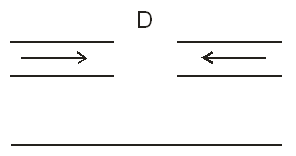 c.	____	Rounded, shield volcanoes exist here.d.	____	Steep composite cone volcanoes exist here.e.	____	Situated over a hotter part of the mantlef.	____	Shallow-focus earthquakes may occur.g.	____	New ocean crust is being created here. h.	____	There is an ocean trench. i.	____	There are tall mountains but no volcanoes.j.	____	There is a subduction zone.2.	Which statements are true about an Ocean Hotspot?a.	____	Relatively gentle eruptions may occur.b.	____	Very violent eruptions may occur.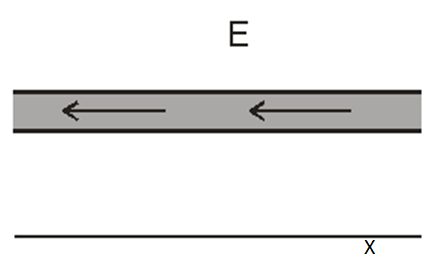 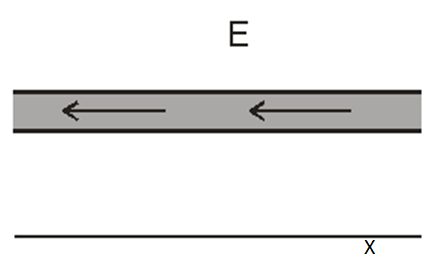 c.	____	Rounded, shield volcanoes exist here.d.	____	Steep composite cone volcanoes exist here.e.	____	Situated over a hotter part of the mantlef.	____	Shallow-focus earthquakes may occur.g.	____	Deep-focus earthquakes may occur. h.	____	There is an ocean trench. i.	____	There are tall mountains but no volcanoes.j.	____	There is a subduction zone.3.	Which statements are true about an Ocean/Ocean Convergent Plate Boundary?a.	____	Relatively gentle eruptions may occur.b.	____	Very violent eruptions may occur.c.	____	Rounded, shield volcanoes exist here.d.	____	Steep composite cone volcanoes exist here.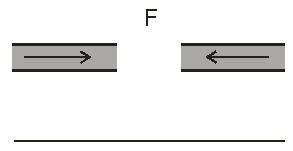 e.	____	Situated over a hotter part of the mantlef.	____	Shallow-focus earthquakes may occur.g.	____	Deep-focus earthquakes may occur.h.	____	New ocean crust is being created here. i.	____	There is an ocean trench. j.	____	There are tall mountains but no volcanoes.k.	____	There is a subduction zone.4.	Which statements are true about a Continent/Continent Divergent Plate Boundary?a.	____	Relatively gentle eruptions may occur.b.	____	Situated over a hotter part of the mantle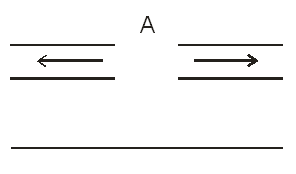 c.	____	Shallow-focus earthquakes may occur.d.	____	Deep-focus earthquakes may occur.e.	____	New ocean crust is being created here. f.	____	There is an ocean trench. g.	____	There are tall mountains but no volcanoes.h.	____	There is a subduction zone.5.	Which statements are true about a Continent/Ocean Convergent Plate Boundary?a.	____	Relatively gentle eruptions may occur.b.	____	Very violent eruptions may occur.c.	____	Rounded, shield volcanoes exist here.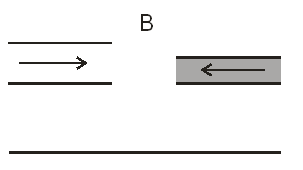 d.	____	Steep composite cone volcanoes exist here.e.	____	Situated over a hotter part of the mantlef.	____	Shallow-focus earthquakes may occur.g.	____	Deep-focus earthquakes may occur.h.	____	New ocean crust is being created here. i.	____	There is an ocean trench. j.	____	There are tall mountains but no volcanoes.k.	____	There is a subduction zone.6.	Which statements are true about a Transform Plate Boundary?a.	____	Rounded, shield volcanoes exist here.b.	____	Steep composite cone volcanoes exist here.c.	____	Situated over a hotter part of the mantled.	____	Shallow-focus earthquakes may occur.e.	____	Deep-focus earthquakes may occur.f.	____	New ocean crust is being created here. g.	____	There is an ocean trench. h.	____	There are tall mountains but no volcanoes.i.	____	There is a subduction zone.7.	Which statements are true about an Ocean/Ocean Divergent Plate Boundary?a.	____	Relatively gentle eruptions may occur.b.	____	Very violent eruptions may occur.c.	____	Rounded, shield volcanoes exist here.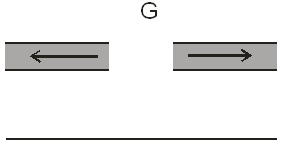 d.	____	Steep composite cone volcanoes exist here.e.	____	Situated over a hotter part of the mantlef.	____	Shallow-focus earthquakes may occur.g.	____	Deep-focus earthquakes may occur.h.	____	New ocean crust is being created here. i.	____	There is an ocean trench. j.	____	There are tall mountains but no volcanoes.k.	____	There is a subduction zone.